Dr. Babasaheb Ambedkar Marathwada University, AurangabadDetails of the Gender Sensatization ProgrammesGirls Common Room (Dept. of Chemistry)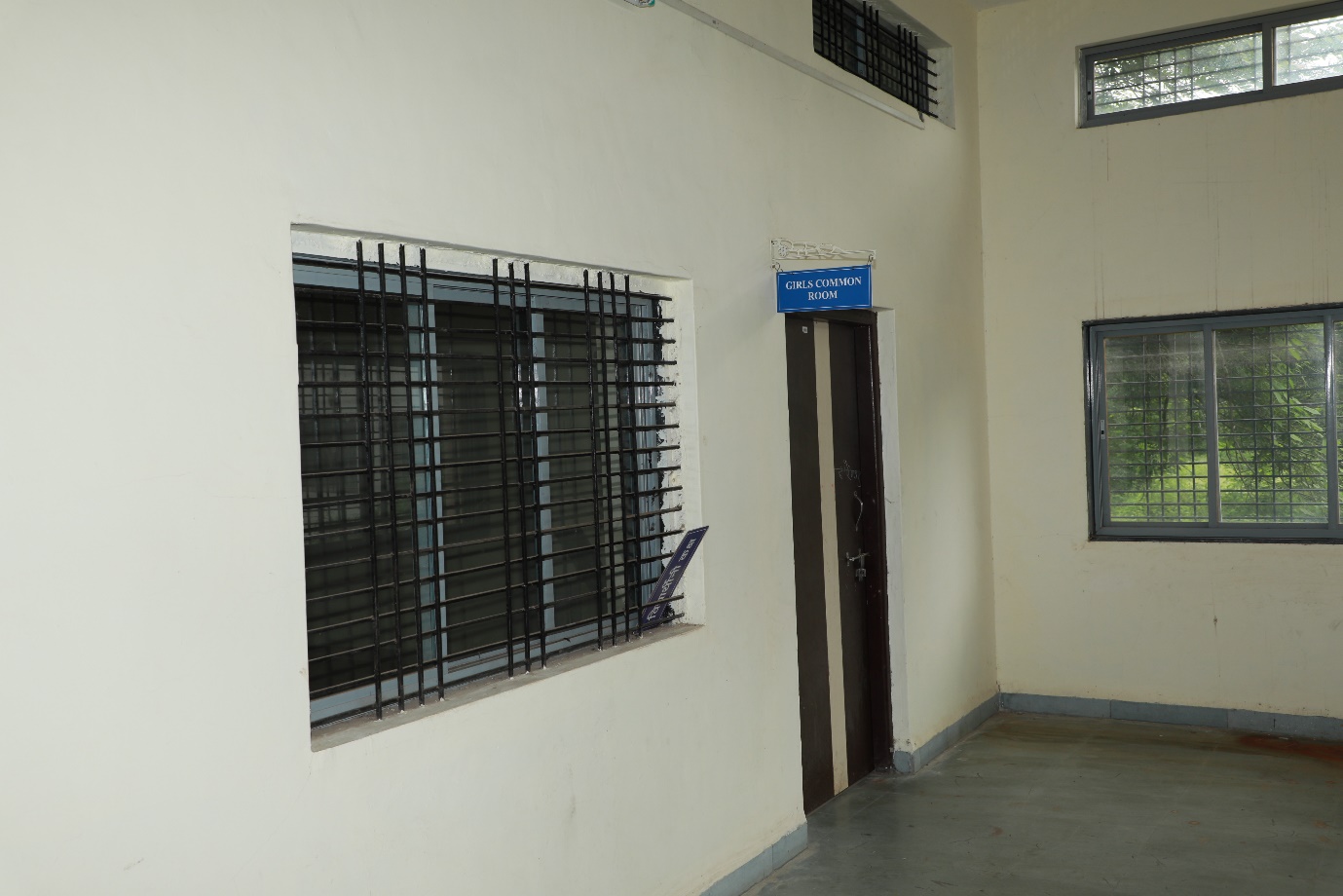 Counselling Room (Dept. of Psychology)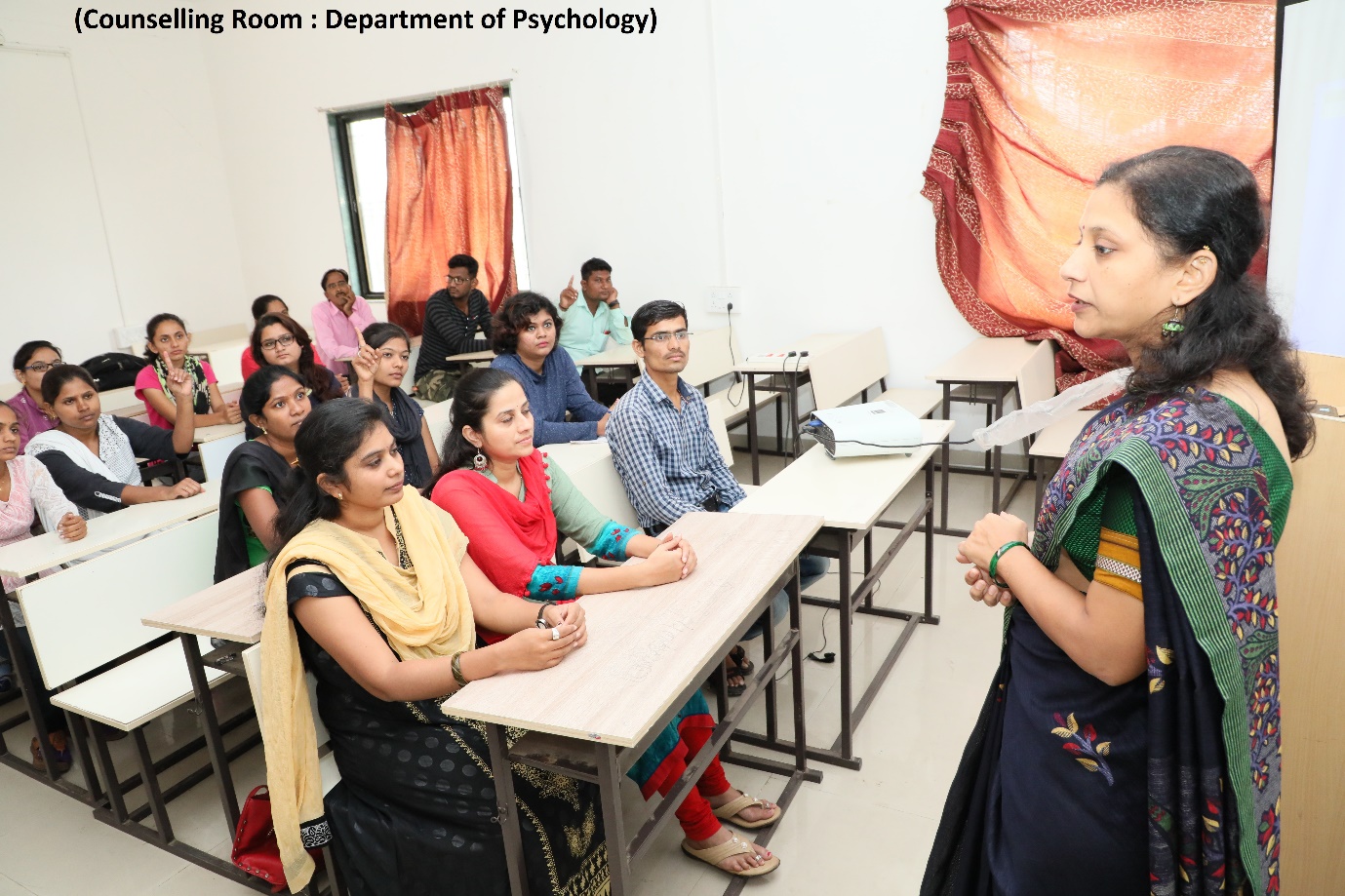 Gender Sensatization Programme 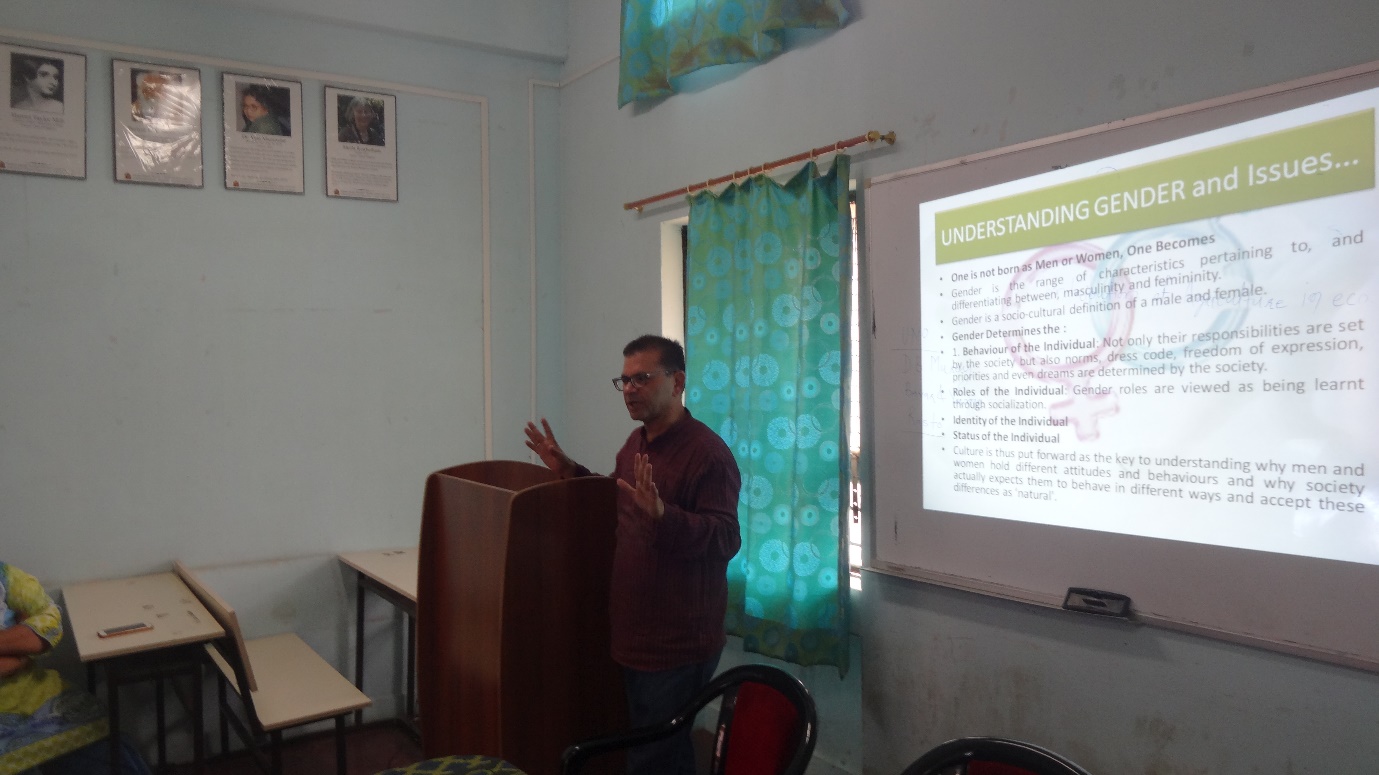 